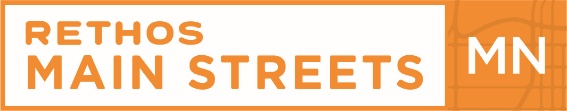 Winona’s Transformation Strategy Implementation Plan (2020-2023)Transformation Strategy: Dining & NightlifeGoal: We will grow Downtown foot traffic between the hours of 5-9 on weekdays by increasing the number of businesses that stay open past 5 p.m. and increasing/diversifying the amount of dining options available.Timeline: 2020-2023Transformation Strategy: District Workers & ResidentsGoal: Make downtown a more appealing for district workers to spend time after work and a more appealing/feasible place to liveTimeline: 2020-2023Resources Needed (Funds, volunteer hours, supplies): Same as Dining & Nightlife transformation strategyDowntown DevelopmentBeautificationRetailSteering CommitteeAction Plan (Purpose + Intended Outcome): -Gather and track data on downtown business owners (and how Main Street can better help them), and community members (and what businesses they’d like to see Downtown) -Assist with the creation of a new Downtown Business Association to help build comradery amongst Downtown leaders and stakeholders - Hold regular, informal networking sessions for Downtown Business owners to build comradery and regular communication among downtown stakeholdersAction Plan (Purpose + Intended Outcome): -Work with the City on making Downtown easier to navigate by increasing signage for better visibility of parking (and its restrictions/availability). -Work with the City and Businesses on making downtown a more aesthetically attractive environment so downtown is a more enticing place for people to spend time in the eveningAction Plan (Purpose + Intended Outcome): -Change people’s perception and mentality of downtown Winona by highlighting the positive things happening now and in the next 3 years-Encourage more businesses to stay open past 5 p.m. on weekdays-Host Downtown events during the evenings on weekdaysAction Plan (Purpose + Intended Outcome):-Assist the other three committees in working toward the transformation strategies identified-Oversee progress toward transformation strategies identifiedHow success will be measured:-Tracking data gathered from meetings with business owners, community members-Tracking numbers of downtown foot traffic, attendance of networking sessions -Gathering input on impact having a Downtown Business and Association has on Downtown How Success will be measured: -Yearly survey of community members asking what their experience is going downtown, specifically how easy it is to find businesses and parking. How Success will be measured:
-Increase in promotional material, survey results each year to obtain pertinent information on community’s perception of downtown WinonaHow Success will be measured:- Setting measures for success and tracking the progress (data gathered by other three committees) over the next three yearsProject Lead/Partners Identified: Downtown businesses, Winona Port Authority (EDA),  Project Lead/Partners Identified: City Council, Winona Port Authority, Business Owners, Winona Creative Laureate(s), Area ArtistsProject Lead/Partners Identified: Winona Chamber, Winona Port Authority, Visit WinonaProject Lead/Partners Identified: 
-Stated in previous three columnsResources Needed (Funds, volunteer hours, supplies): Grants, at least 200 total volunteer hours/year, private/public partnerships with Main StreetDowntown DevelopmentBeautificationRetailSteering CommitteeAction Plan (Purpose + Intended Outcome): -Communicate/work with members of Winona Landlord Association on a regular basis to gather data and assess/develop ways Main Street can better serve as a resource for Downtown landlords -Work with the City of Winona and Downtown Landlords on developing the existing Façade Program (to enhance it and make it easier for building owners/landlords take advantage of)Action Plan (Purpose + Intended Outcome): -Work with the City and Businesses on making Downtown easier to navigate by increasing signage for better visibility of parking (and its restrictions/availability). -Work with the City and Businesses on making downtown a more aesthetically attractive environment so downtown is a more enticing place for people to live, patronize and/or open a businessAction Plan (Purpose + Intended Outcome): -Turn Downtown Winona into a place people want to patronize/spend time in the afternoon/evening hours-Encourage more businesses to stay open past 5 p.m. so district workers/residents can spend time downtown after workAction Plan (Purpose + Intended Outcome):-Assist the other three committees in working toward the transformation strategies identified-Oversee progress toward transformation strategies identifiedHow success will be measured:-Tracking information/data gathered from meetings with landlords-Implementation of Façade Program  How Success will be measured: -Yearly survey of community members asking what their experience is living downtown, specifically how easy it is to find businesses and parking. How Success will be measured: 
-Tracking downtown foot traffic numbers year over year How Success will be measured:-Setting measures for success and tracking the progress (data gathered by other three committees) over the next three yearsProject Lead/Partners Identified: 
-Winona Landlord Association, Port Authority, area developers/contractorsProject Lead/Partners Identified: City Council, Port Authority, Business/Building Owners, HPC, Creative Laureate, Area ArtistsProject Lead/Partners Identified: Winona Chamber, Winona Port Authority, Downtown Business OwnersProject Lead/Partners Identified:-Stated in previous three columns